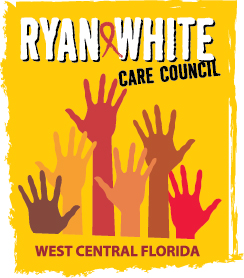 WEST CENTRAL FLORIDA RYAN WHITE CARE COUNCILRESOURCE PRIORITIZATION AND ALLOCATION RECOMMENDATIONS GOTOWEBINARTHURSDAY, JULY 9, 202011:00 A.M. – 12:30 P.M.	MINUTES CALL TO ORDERThe meeting was called to order by the Chair, Dave Konnerth, at 11:03 a.m.  ATTENDANCEMembers Present: Lillie Bruton, Nolan Finn, Dave Konnerth, Marylin Merida, Priya Rajkumar, Elizabeth RuggMembers Absent: Michael Gutierrez-Torres, Joy WinheimGuests Present: Emily HughartRecipient Staff Present: Aubrey Arnold, Maria Teresa JaureguizarLead Agency Staff Present: Yashika EverhartHealth Council Staff Present: Lisa Nugent, Katie ScusselCHANGES TO AGENDANoneADOPTION OF MINUTESThe minutes for June 11, 2020 were approved by acclamation (M: Finn; S: Merida).CARE COUNCIL REPORTCare Council Chair and RPARC Co-Chair, Nolan Finn, reported that the Care Council will be nominating the Patient Care Representative and Alternate to the Florida Comprehensive Planning Network (FCPN). Finn currently serves as the Patient Care Representative and would like to continue in this role. Recipient, Aubrey Arnold, announced that we received the scoring for the Part A Notice of Funding Opportunity (NOFO) for the 2019-2020 fiscal year and the application had a score of 99 out of 100 and there were no weaknesses cited. The Notice of Funding Opportunity for the 2020-2021 fiscal year was released on June 12th and is due in October. The Recipient is requesting the ceiling amount for the award, totaling slightly over $11 million.Lead Agency staff, Yashika Everhart, reported that there has been a lot of staff changes at the Department of Health (DOH). Finn thanked DOH staff for their efforts dealing with increased workloads due to COVID-19. Part B did not have financial reports ready to present but expects them to be done soon.The Community Advisory Committee met in June and had quorum. They reviewed the results of the Client Satisfaction Survey and discussed how to use the results of this survey going forward.The Membership Committee reported that the Care Council needs more non-affiliated people living with HIV; those who are ages 20-29 and 60+; representatives for Pinellas, Hernando, and Manatee Counties; and the Health Resources and Services Administration (HRSA) mandated Medicaid Agency seat.The Planning and Evaluation Committee presented the revised Minimum Standards of Care (MOSC). The Care Council decided to wait to vote on the MOSC until the committee reviewed them one more time to discuss any changes to be made to accommodate telehealth and to incorporate comments from the project officer at HRSA.RPARC presented the COVID-19 Allocations as an informational item.The Women, Infants, Children, Youth and Families Committee is discussing hosting a virtual event, since their May event was cancelled. More details will be coming soon.Quality Management consultant, David Cavalleri, presented the 2020 System-Wide HIV/AIDS Bureau (HAB) Performance Measures. Compared to the December 2019 measures, some measures, such as viral load monitoring, dropped in June 2020 due to the COVID-19 pandemic. Kamaria Laffrey announced her resignation from Vice Chair. The Council will have an election in the coming months for a new Vice Chair to finish out Kamaria’s term. Kamaria plans to stay a voting member of the Care Council.RECIPIENT UPDATERecipient, Aubrey Arnold, reported that Part A is working on four different HRSA reports that are due this month. All of the funding received for COVID-19 was brought to the Hillsborough Board of County Commissioners in June and has been contracted out to providers. The Notice of Funding Opportunity for the 2021-2022 fiscal year was released on June 12th and is due in October. The Recipient is applying for approximately $11 million. Arnold and Suncoast Health Council staff, Lisa Nugent, have been finalizing the internal schedule for the writing team.Arnold went on to announce that Ending the HIV Epidemic awards were announced a couple weeks ago and Metro Inclusive Health will receive funding for Early Intervention Services and Health Education and Risk Reduction. Contracts are expected to start in August.Arnold had a conversation with Quality Management Consultant, David Cavalleri, about some of the preliminary statistics from the Assessment of the Administrative Mechanism (AAM) that he is currently working on. The statistics for turnaround time look even better than last year. Last year, 99% of claims were received within the 45-day turnaround period and this year they are around 100%. Arnold complemented the Part A fiscal team, Onelia Pineda and Rose Martinez, for their efficiency. Arnold reported that everything else is going smoothly, despite the pandemic. He recognized the Part A providers for coming together and continuing to offer their services. All Part A service providers are currently open and providing services primarily through telehealth so clients in need of services are able to access them. Finally, Arnold reported that the HRSA Ryan White Conference is coming up in August and he is participating in two presentations, one with Onelia Pineda on enhancements that have been made to the e2-Hillsborough database. He is also sitting on a panel with Laura Reeves about Ending the HIV Epidemic (EHE) and how the State of Florida is coordinating its efforts with local areas around EHE. Because the conference is virtual this year, registration is open to everyone.LEAD AGENCY UPDATELead Agency staff, Yashika Everhart, apologized for not having a Part B Expenditure Report to bring to the committee. With her position being vacant for two months, there has been a lot to catch up on, on top of the additional demands on DOH staff for COVID-19 contact tracing. Everhart reported that all contracts for the state fiscal year have been executed, with the exception of one that is still being routed through the legal department but she does not expect any issues with it.Everhart also followed up on a conversation during Care Council about telehealth and noted that in Area 8, where she previously worked, telehealth was already being used widely before the COVID-19 pandemic due to the area being very rural and there being limited options for transportation. Everhart expressed that she hopes to see these options continue for our clients in this area.PART B EXPENDITURE REPORTThe Part B Expenditure Report was postponed until the next meeting.COMMUNITY INPUT/ ANNOUNCEMENTS Aubrey Arnold mentioned that he has been checking with the communications department on the status of the governor’s executive order regarding the requirements for public meetings. The order is set to expire August 1st. Arnold is expecting the order will be extended but he has not yet seen an announcement. ADJOURNMENT There being no further business to come before the committee, the meeting was adjourned at 11:28 a.m. 